Студенти спеціальності «Науки про землю» взяли участь у роботі наукової конференції «Геологія. наука. практика»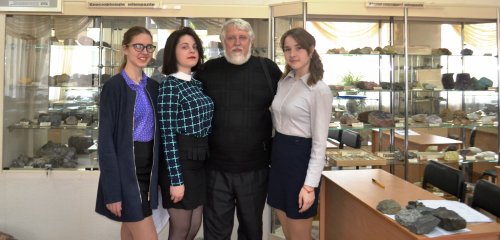 У 2017 ‒ 2018 навчальному році вперше здійснено набір здобувачів вищої освіти рівня бакалавра на спеціальність «Науки про Землю» (кафедра географії та методики її навчання).Студенти-першокурсники з великим інтересом виконують індивідуальні наукові дослідження. Кращі доповіді були представлені на І Міжвузівській студентській конференції, яка відбулася на базі Полтавського коледжу нафти і газу «Геологія. Наука. Практика»:- Хоменко Наталя: «Останні ухвали міжнародної комісії зі стратиграфії»;- Красношапка Анастасія: «До проблеми періодизації історії землі»;- Засенко Анна: «Викладачі геології в полтавському педуніверситеті».Керівник всіх досліджень - викладач загальної й історичної геології, канд. геогр. наук Булава Леонід Миколайович.У практичній частині конференції відбулася робота в геологічному музеї коледжу. По завершенню роботи всі студенти отримали сертифікати, а їхні статті були рекомендовані до друку в збірнику наукових праць.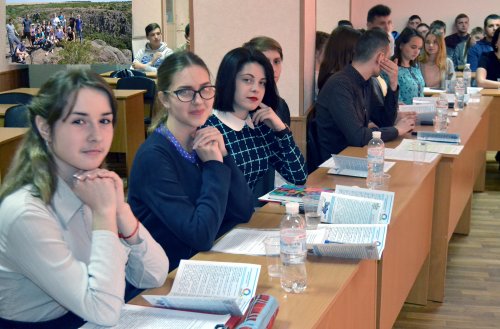 